DUNLUCE GUIDE HOUSE BOOKING FORM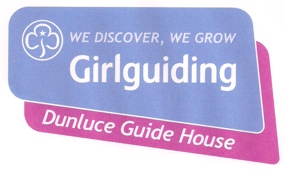                                                                                                                                                                  A non-refundable deposit of £100.00 (or full cost if less) must accompany this booking form to ensure your booking.  Cheques made payable to DUNLUCE GUIDE HOUSE or via Bank Transfer (please request bank details).The final balance is due 10 days prior to your arrival or the full cost at time of booking if less than 10 days.   Any breakages/damage will be billed separately after your visit.                                                                                                                                  Please also enclose with your booking form:Badge order form with separate cheque made payable to Dunluce Guide House if required1 x A5 stamped envelope.Signed: ______________________________________________________________________________Please send completed booking form to:	Jayne Johnston	                                       							159 Ballygowan Road, Hillsborough,        							BT26 6EG  Tel: 028 9269 9747 /                                                                     07732 648079		CONFIRMATION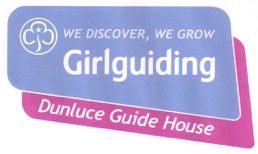 Thank you for your booking and deposit which is now confirmed.  Final balance of £           is due byArrival is after 4:00pm and Departure is by 12:00 noon. Please check prior to arrival to check if times can be altered to suit your needs.We hope you have an enjoyable stay in Dunluce Guide House.                                      Signed:_______________________________________________________________________________      						Booking Secretary…………………………………………………………………………………………………………………………………………………………FINAL BALANCE PAYMENTI enclose cheque (made payable to DUNLUCE GUIDE HOUSE) for£ ______________                 and a stamped addressed envelope for receipt.Signed:	________________________________________________________    Leader in Charge I understand any breakages/damage will be billed separately after my visit.PLEASE ENSURE ALL PARTICIPANTS BRING THE FOLLOWING:Sleeping bag + pillowFitted sheet + pillow case (the mattresses MUST be covered with a fitted sheet or similar)Towels & toiletriesTHE LEADER IN CHARGE MUST PROVIDE THE FOLLOWING:First Aid EquipmentWashing and cleaning materialsToilet rolls and Kitchen rollTea towels + dishclothsBlack bin bagsSmall bin linersPlease note:                                                                                                          Soft shoes MUST be worn at all time in the house.  All outdoor shoes/boots & wet coats must be left in the BOOT ROOM.Fire Appliances:										       There are extinguishers throughout the house and a fire blanket in the kitchen.INSURANCE:	                                                                                         Personal items are brought at OWN RISK and are NOT covered by the DGH Policy.  Arrival/Departure Times:                                                                                                     To facilitate same day changeover you are asked to arrive after 4.00pm and depart by 12:00 noon. It may be possible to alter these times by prior arrangement.  Please check with Jayne Johnston (07732648079) before you arrive. 			PRE - VISIT FIRE POLICY Name of Group ………………………………………………………………………………………..…  Date ………………............…Adopted by LMC January 2018 and Issued by and received by Booking Secretary.  Reviewed due January 2020Fire Regulations – The Management Committee of Dunluce Guide House aim to provide safe accommodation for adults and young persons with regard to fire safety.A fire risk assessment has been carried out and safe procedures have been put in place to manage the risk of fire starting, spreading, and to provide safe means of evacuation in the event of a fire. It will be reviewed annually.The Management Committee has a strict ‘No Smoking’ Policy both inside the house and within the grounds of the house which must be adhered to.The fire alarm control panel for the alarm is found in the boot/laundry room.  You should only need access to this if you trigger the alarm (by burning toast etc) to re-set when there is NO fire.There are four fire exits (green running man) – main door, front door, dormitory door and kitchen door. 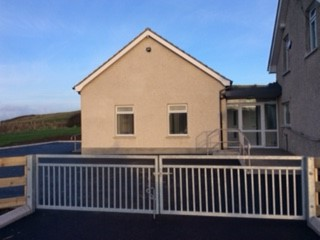 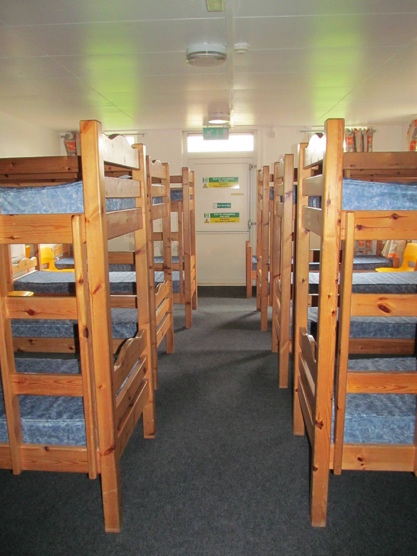 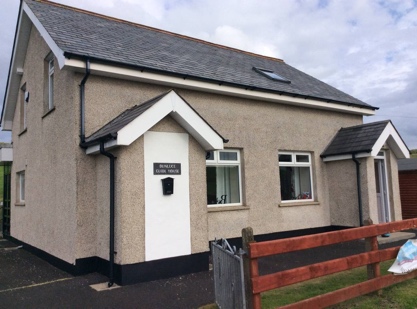 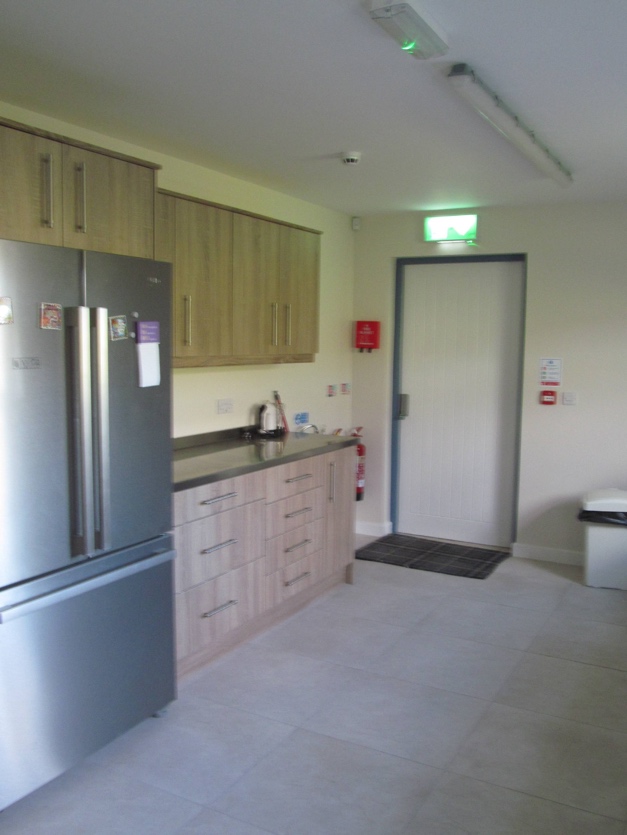 						The assembly point is in the corner of the 						front grounds beyond the cabin and 							opposite the graveyard and signage is in 						place.Please familiarise yourself and your party with these exits and assembly point as it is your responsibility to ensure that you can safely exit your party in an emergency. We highly recommend that you carry out a FIRE DRILL on arrival by completing the form below.There are fire extinguishers throughout the building and a fire blanket in the kitchen. Please familiarise yourself with the position of the fire extinguishers.It is recommended that leaders discourage the bringing of personal electrical appliances to the premises. However it is the leader’s responsibility to ensure that any such equipment is safe and unplugged at night and when leaving the house for outside activities.Mobile phone chargers should NOT be left plugged in overnight.On arrival an appropriate person should be identified and adults/leaders assigned to ensure all rooms (including toilets) are evacuated in case of fire.------------------------------------------------------------------------------------------------------As group leader I have read all the pre-visit information in relation to FIRE SAFETY.  I agree to carry out FIRE EVACUATION PRACTICE (Fire Drill) with my group on arrival and record the date and time taken to evacuate building by detaching the Fire Drill Record below.Signed:	_____________________________________________	Date:	______________--------------------------------------------------------------------------------------------------DUNLUCE GUIDE HOUSE 
BADGE ORDER FORM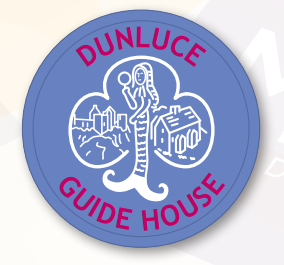 YOUR DETAILSThank you for your supportKeep up to date with us at www.facebook.com/dunluceguidehouseName of GroupDetails of Leader in charge of partyDetails of Leader in charge of partyDetails of Leader in charge of partyDetails of Leader in charge of partyDetails of Leader in charge of partyDetails of Leader in charge of partyDetails of Leader in charge of partyDetails of Leader in charge of partyDetails of Leader in charge of partyDetails of Leader in charge of partyNameAddressTel LandlineTel MobileTel MobileE-mailPreferred date      of bookingFromFromToToToToNumber of nightsNumber of nightsNumber of childrenFemaleMaleMaleTotal£Number of adultsFemaleMaleMaleTotal£Service charge per group, per night  £30.00Service charge per group, per night  £30.00Service charge per group, per night  £30.00Service charge per group, per night  £30.00Service charge per group, per night  £30.00Service charge per group, per night  £30.00Service charge per group, per night  £30.00Service charge per group, per night  £30.00Service charge per group, per night  £30.00£Cleaning charge per group  £60.00Cleaning charge per group  £60.00Cleaning charge per group  £60.00Cleaning charge per group  £60.00Cleaning charge per group  £60.00Cleaning charge per group  £60.00Cleaning charge per group  £60.00Cleaning charge per group  £60.00Cleaning charge per group  £60.00£Total CostTotal CostTotal CostTotal CostTotal CostTotal CostTotal CostTotal CostTotal Cost£Name of GroupName of GroupName of Leader in ChargeName of Leader in ChargeDatesDatesFromFromToToNumber of childrenFemale         MaleNumber of adultsFemale              MaleFemale              MaleTotalGroup Service Charge @ £30 per night                                                                        Group Cleaning charge   £60.00Group Service Charge @ £30 per night                                                                        Group Cleaning charge   £60.00Group Service Charge @ £30 per night                                                                        Group Cleaning charge   £60.00Group Service Charge @ £30 per night                                                                        Group Cleaning charge   £60.00Group Service Charge @ £30 per night                                                                        Group Cleaning charge   £60.00£Total costTotal costTotal costTotal costTotal costName of GroupName of GroupName of Leader in ChargeName of Leader in ChargeDatesDatesFromFromToToNumber of childrenFemale         MaleNumber of adultsFemale              MaleFemale              MaleTotalTotal ££££Total cost including Service Charge & CleaningTotal cost including Service Charge & CleaningTotal cost including Service Charge & CleaningTotal cost including Service Charge & CleaningTotal cost including Service Charge & CleaningLess deposit of £100.00Less deposit of £100.00                                 Final Balance                                 Final Balance                                 Final Balance£QuantityDescriptionUnit PriceTotal (£)Dunluce Guide House Woven Badges£1 eachSubtotalShipping & Handling (£1 per 20 badges) Total Due          Cheques Payable to “Dunluce Guide House”          Cheques Payable to “Dunluce Guide House”          Cheques Payable to “Dunluce Guide House”NameAddress (For shipping)Unit/District/CountyPhone NumberEmail address